Конспект уроку для дистанційного навчанняКлас – 5 Урок 4Тема – TIME FOR DISCOVERYПідтема –The UK.Мета для учня:     Знаннєвий компонент :- учень знає, повторює та пояснює основні лексичні одиниці по темі, наводить приклади з опорою на прослуханий та прочитаний тексти	Діяльнісний компонент : учень пояснює та характеризує ситуації, порівнює та описує країну з використання слів та виразів, застосовує різні мовленнєві зразки в усному мовленні.	Ціннісний компонент : учень обгрунтовує та робить висновки про відвідування різних країн.План уроку    Актуалізація опорних знаньGreeting. Уведення в іншомовну атмосферу. (Слайд 2) Listen to the poem and read it.Follow the link and listen to the poem.https://www.youtube.com/watch?v=fb93JEmK40A ROADWAYS One road leads to London,One road leads to Wales, My road leads me seawardsTo the white dipping sails. One road leads to the river, As it goes singing slow; My road leads to shipping, Where the bronzed sailors go. My road calls me, lures me West, east, south and north; Most roads lead me homewards, My road leads me forth. (By J. Mansefield) (Слайд 3)  Check the homework. Answer the questions about the UK.What is the full name of the UK? Where is it situated? How many parts does the Kingdom consist of? What are the names of the parts of the UK? What is the capital of the country? What river is the longest in Great Britain? What does the flag of the UK look like? Why is the flag of the UK called Union Jack? What is the highest mountain in the UK? Where is the highest mountain situated? What is British money called? Who is the head of the United Kingdom? (Слайд 4) Follow the link and do the task https://naurok.com.ua/test/discover-the-uk-o-karpyuk-5-form-pp-194-196-ex-2-3-5-232559.html  https://naurok.com.ua/test/discover-the-uk-216751.html  2.  Мотивація навчальної діяльності.Warming-up. Ознайомлення з темою уроку. Today we’ll speak on the topic - The UK, practice our grammar skills.Вивчення нового матеріалу.Work with vocabulary. Уведення та опрацювання лексики по темі.- Read the text from ex.5,p. 204  and find  the new words.- Tick (V) what Tom has done and cross (X) what he hasn’t done. 1) visit England 2) see the Queen 3) be at London Eye 4) take photos 5) buy souvenirs- Complete the sentences from ex. 6, p.205Grammar. Ознайомлення з Present Perfect і опрацювання Present Perfect.Повторення 3 форм неправильних дієслів (Слайд 5)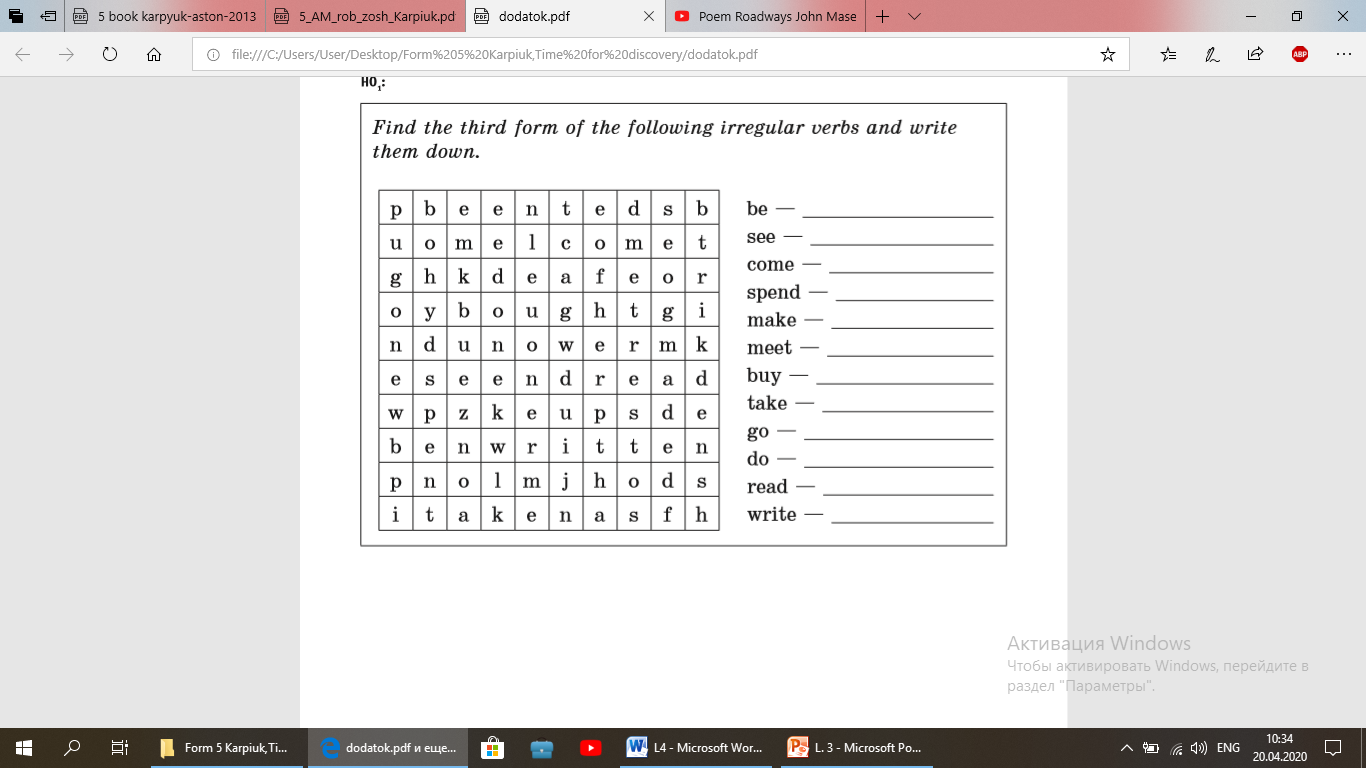 Formation of the Present Perfect. Read the rule on p. 206,207, 263 # 5Grammar practice. Do ex. 1, 2, 4 p.206(Слайд 6) Follow the link and do the task https://naurok.com.ua/test/present-perfect-259035.html   Listening. Look, listen and say what countries John has already visited. (Ex. 1, p.208)    Do task 2, p.209Answer the questions (Ex 6, p. 210)IV. Закріплення матеріалу.	     Повторити  правило с. 205, виконати тести за посиланнямhttps://naurok.com.ua/test/present-perfect-tense-256107.html  https://naurok.com.ua/test/discover-the-uk-present-perfect-213539.htmlРозробник: творча група вчителів англійської мови м. Суми